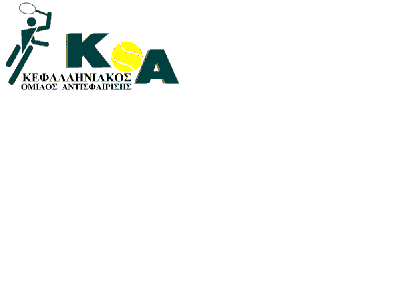 Το ΔΣ του Κ.Ο.Α σας ενημερώνει ότι για το ενωσιακό πρωτάθλημα που πρόκειται να οργανωθεί από τον  όμιλο μας :ισχύει 50% έκπτωση για τους αθλητές/τριες και τους συνοδούς τους με την   εταιρία  KEFALONIAN LINES στα ακτοπλοϊκά εισιτήρια.Τηλέφωνο κρατήσεων:  2623092210 Κυλλήνη και 2610240000 ΠάτραΕπίσης μπορείτε να επισκεφθείτε την σελίδα της εταιρίας για περισσότερες πληροφορίες   http://www.kefalonianlines.com/index.php?lang=elΌσοι ταξιδέψουν θα πρέπει μαζί με τη δήλωση συμμετοχής στο τουρνουά να δηλώσουν στην Ένωση τα ονόματα όλων (αθλητών/συνοδών) καθώς  και τους αριθμούς  κυκλοφορίας των Ι.Χ.Για κρατήσεις ξενοδοχείων και δωματίων:Σας ευχαριστούμε.ΕΚ ΤΟΥ Δ.Σ    Ο ΠΡΟΕΔΡΟΣ                                                                      Η ΓΡΑΜΜΑΤΕΑΣΒΙΝΙΕΡΗΣ ΓΙΩΡΓΟΣ                                                          ΑΝΔΡΕΟΛΑ ΕΛΕΝΗ                                                                        ΞΕΝΟΔΟΧΕΙΑΤΗΛΜΟ/ΚΛΙΝΟΔΙ/ΚΛΙΝΟΤΡ/ΚΛΙΝΟΤΕ/ΚΛΙΝΟΠΕΡΙΟΧΗΑΕΝΟSΜε πρωινό2671028013Πλατειά ΑργοστόλιΟΛΓΑ Με πρωινό 2671024981-4info@olgahotel.grΑργοστόλιMOUIKISHOTELΜε πρωινο26710230328585105ΑργοστόλιMEDITERRANEEΜε πρωινό2671028760-3Λάσση( από το ΑργοστόλιΕΝΟΙΚΙΑΖΟΜΕΝΑ ΔΩΜΑΤΙΑΕΝΟΙΚΙΑΖΟΜΕΝΑ ΔΩΜΑΤΙΑΕΝΟΙΚΙΑΖΟΜΕΝΑ ΔΩΜΑΤΙΑΕΝΟΙΚΙΑΖΟΜΕΝΑ ΔΩΜΑΤΙΑΕΝΟΙΚΙΑΖΟΜΕΝΑ ΔΩΜΑΤΙΑΕΝΟΙΚΙΑΖΟΜΕΝΑ ΔΩΜΑΤΙΑΕΝΟΙΚΙΑΖΟΜΕΝΑ ΔΩΜΑΤΙΑARIA APARTMENTS(studios)www.ariastudios.gr26710419915070Λακήθρα(  από          Αργοστόλι)BYRONSTUDIOSkolaiti@yahoo.grΑργοστόλι